转发！2020年直招士官报名须知安徽发布 3天前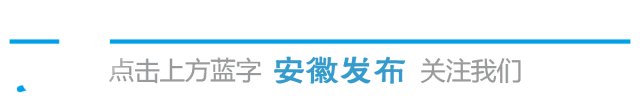 2020年从普通高校毕业生中直接招收士官工作已全面展开。5月15日，全国征兵网、中国民兵微信公众号同步开通直招士官网上报名窗口。今年，国防部征兵办公室将面向全国普通高校毕业生直接招收士官，招收专业涉及计算机、道路运输、自动化、通信、机电设备、机械设计制造、医学技术、语言等专业。招收对象为普通高校毕业生，所学专业符合今年部队提报的岗位需求，优先招收高校应届毕业生。为实现部队岗位需求与地方应征青年专业特长精准对接，今年直招士官工作将与下半年义务兵征集同步展开，8月1日开始，9月30日结束。直招士官政策解答
一、什么是直招士官？直接从非军事部门招收士官（简称直招士官），是指根据《兵役法》《征兵工作条例》以及有关规定，直接招收普通高等学校毕业生入伍，作为志愿兵役制士兵到部队服现役。二、直招士官入伍需要经过哪些程序？直招士官按照报名登记、体格检查、政治审查、专业审定、批准入伍、签订协议、交接运输的程序办理。县级以上征兵办公室负责组织对报名人员进行体格检查和政治审查，合格者由县级以上征兵办公室会同学校或者有关部门进行专业审定。对体格检查、政治审查、专业审定合格者，经全面衡量，择优批准服现役，并签订直招士官协议书。三、直招士官入伍手续如何办理？县级以上征兵办公室负责办理本行政区域内直招士官入伍工作，招收部队和教育、公安、卫生等部门按照职能分工，做好直招士官入伍的相关工作。四、直招士官入伍后能够分配到相应的专业岗位吗？直招士官入伍后进行新兵训练和岗前专业培训，岗前专业培训主要进行与所从事专业技能相关的适应性培训，培训结束后，按照专业对口、招用一致的原则，分配到相应的专业技术士官岗位。五、直招士官入伍后首次授衔的级别如何确定？直招士官入伍后，由所在部队按照审批权限下达士官任职命令，并授予相应军衔。招收的普通高等学校毕业生，其高中（中职）毕业后在国家规定学制内在校就读的年数视同服现役时间；其中，普通本科毕业生入伍后授予下士军衔，服役满1年后授予中士军衔；高职（专科）毕业生入伍后授予下士军衔，服役满2年后授予中士军衔。六、直招士官服现役时间有何要求？直招士官应当至少服现役至首次授衔后高一个军衔的最高服役年限，特殊情况经本人申请和军级以上单位批准，可以安排提前退出现役。七、直招士官服现役期间可以提拔为干部吗？直招士官在部队服役期间表现优秀、符合有关规定的可以按计划选拔为基层干部。八、直招士官入伍后如何发放工资和被装？直招士官入伍后由部队按照新选取士官供应办法和标准统一发放被装，在新兵训练和岗前培训期间，按义务兵新兵标准发放津贴；从下达士官命令的当月起，按照相应的士官工资标准发放工资。九、直招士官入伍后享受学费补偿代偿政策吗？直招士官入伍后，作为志愿兵役制士兵在部队服现役，按照相应的士官工资标准发放工资，享受国家资助政策。十、直招士官退役后如何安置？直招士官符合退休、转业或者复员条件的，按照国家有关规定分别作退休、转业或者复员安置；符合退休或者转业条件，本人要求复员经批准也可以作复员安置。符合转业条件以转业方式退出现役的、符合退休或者转业条件以复员方式退出现役的，由入伍时常住户口所在地县级或者上一级政府接收、安置，也可以由其父母、配偶或者配偶父母常住户口所在地县级政府接收、安置；其他以复员方式退出现役以及因故不能以退休、转业或者复员方式退出现役的，由入伍时或者父母常住户口所在地县级政府接收。十一、直招士官入伍后其家庭享受军属待遇吗？被批准服现役的招收对象，由县级征兵办公室发给《应征公民入伍通知书》，其家庭凭《应征公民入伍通知书》在当地享受军属待遇。2020年直招士官报名须知一、报名时间   今年直招士官工作将与下半年义务兵征集同步展开，直招士官网上报名时间为2020年5月15日至8月15日，国防部征兵办公室将依据7月1日前全国报名情况，研究制定各省（自治区、直辖市）具体招收专业和计划，希望广大应征青年尽量在6月30日前完成网上报名。二、招收对象   普通高等学校全日制应届、往届毕业生，男性，未婚，年龄24周岁以内（1996年1月1日以后出生），所学专业符合2020年直招士官专业范围。招收普通高等学校应届毕业生，所在学校和所学专业已开展职业技能鉴定的，应当取得国家颁发的中级以上职业资格证书。三、招收专业   2020年，直招士官涉及计算机、道路运输、自动化、通信、机电设备、机械设计制造、医学技术、语言等270余个军民通用专业。四、报名须知（一）基本条件政治条件，按照《征兵政治考核工作规定》和有关规定执行。体格条件，按照《应征公民体格检查标准》和有关规定执行。（二）注意事项1、今年直招士官组织实施工作从8月1日开始，9月30日结束。具体时间安排，请咨询应征地兵役机关。2、完成网上报名后，请密切关注网上审核结论，跟踪掌握应征报名进展情况，保持通信联络顺畅，根据应征地兵役机关通知要求参加应征。3、因应征地招收士官专业和计划限制，未能被确定为直招士官送检对象的，还可以根据应征地兵役机关安排参加义务兵征集。五、优先招收对象优先招收高校应届毕业生和参加一线疫情防控任务医护人员的普通高等学校毕业生子女。六、征集流程1、申请报名符合招收条件的招收对象，在其户籍所在地的县（市、区）征兵办公室（应届毕业生也可以在其毕业学校所在地县（市、区）征兵办公室）报名，登陆“全国征兵网”，填写相关表格和信息。2、体检政考根据县（市、区）征兵办公室的通知，参加统一组织的体格检查，同时由县（市、区）征兵办公室安排政治考核。3、专业审定对体检、政考合格人员，县级以上征兵办公室会同有关部门或者学校对其进行专业审定或专业考核，作出综合评定。4、定兵公示对体格检查、政治考核、专业审定或者专业考核合格者，县级以上征兵办公室在全面衡量的基础上，择优定兵，定兵名单向社会公示。5、批准入伍通过公示，由县级以上征兵办公室批准服现役，签订《招收士官协议书》，办理入伍手续，发给《应征公民入伍通知书》，通知其常住户口所在地的公安机关注销户口。6、交接运输起运前，部队会派出接兵人员到达接兵地区，负责将招收的士官接回部队。7、检疫复查到达部队后，由部队对招收士官的政治、身体、学历、职业资格等进行检疫和复查，不符合招收条件的，经部队大军区级单位批准，退回原征集地省（自治区、直辖市）征兵办公室，由县（市、区）征兵办公室注销其入伍手续，公安机关予以落户。8、训练使用招收士官入伍后，进行入伍训练和岗前专业培训。训练结束后，由大军区级单位统一分配到旅（团）级部队为主的专业技术士官岗位。2020年从普通高等学校毕业生中招收士官专业列表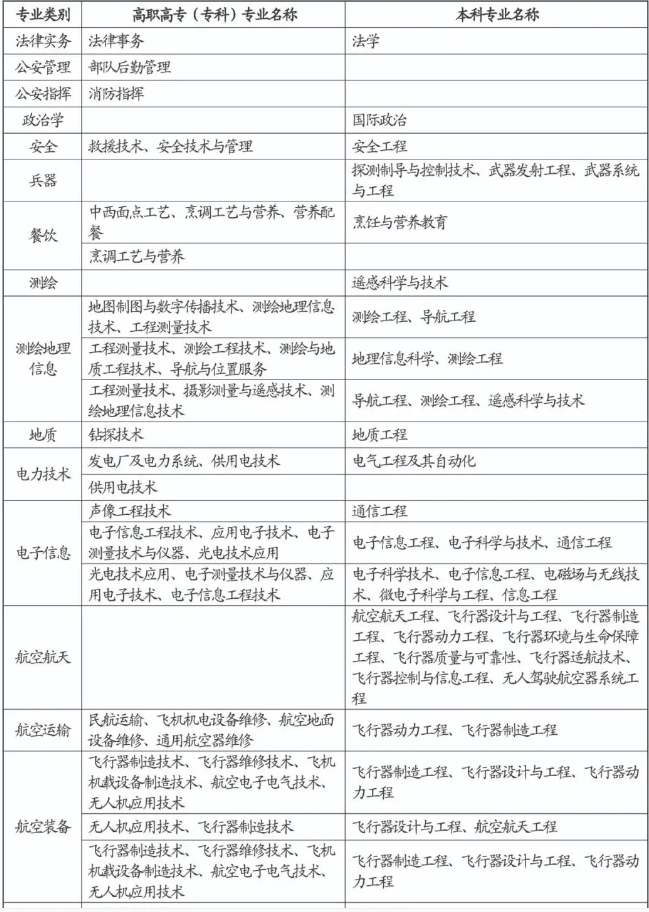 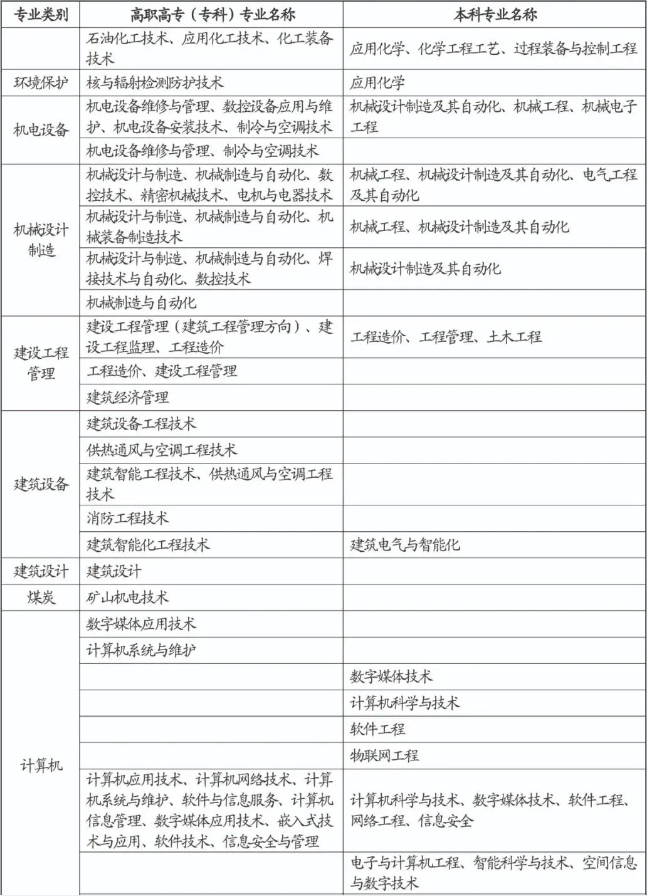 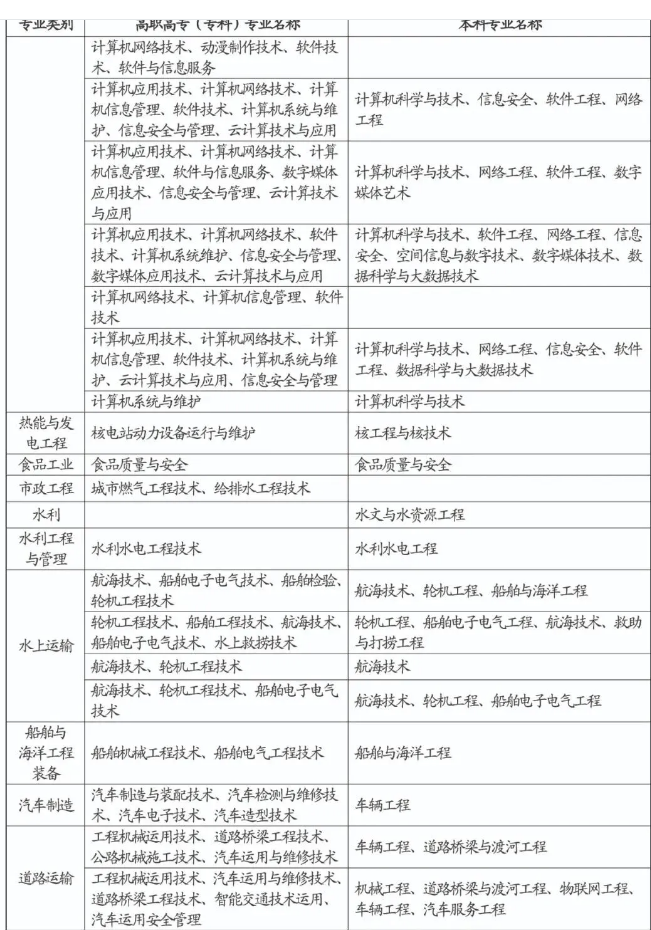 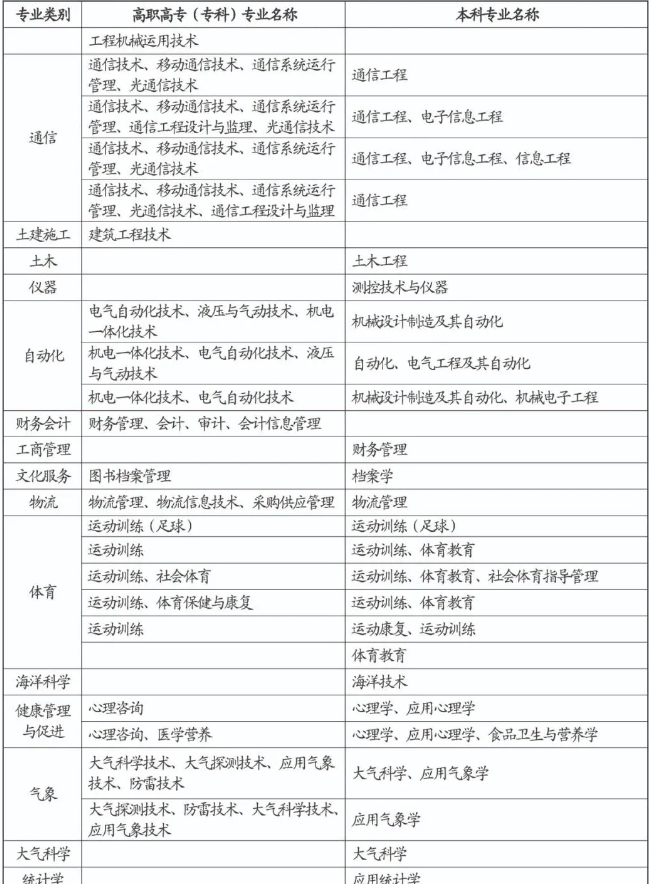 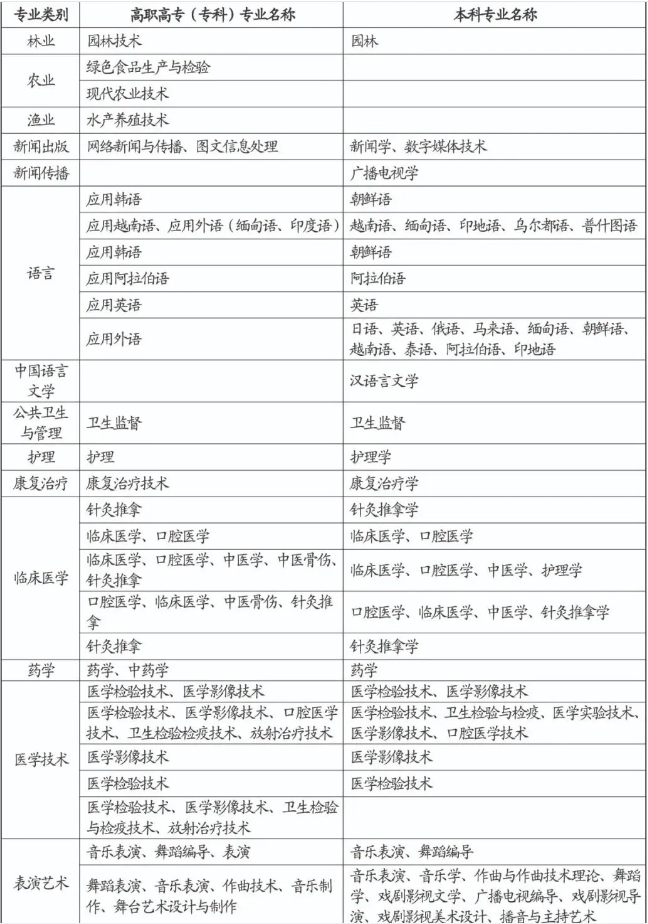 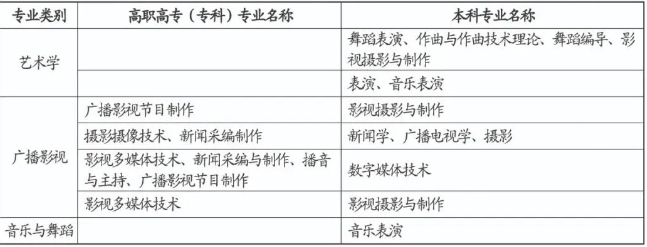 